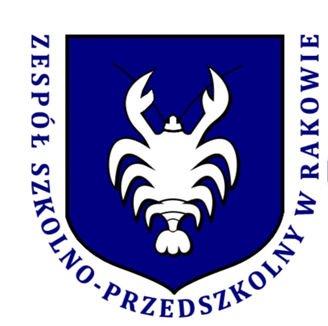 SZKOLNY KONKURS RECYTATORSKI   ,,Wiersze z humorem”Regulamin konkursu:Organizator: Zespół Szkolno-Przedszkolny w Rakowieul. Łagowska 2526-035 RakówKonkurs skierowany jest do uczniów klas IV-VIII ZSP w Rakowie.Kategorie wiekowe:uczniowie klas IV-VIuczniowie klas VII-VIIICele konkursu:kształtowanie wrażliwości na słowo poetyckie,rozwijanie uzdolnień artystycznych uczniów,popularyzacja literatury pięknej,artystyczna konfrontacja młodych recytatorów.Warunki uczestnictwa: Uczestnikami konkursu są uczniowie klas IV-VIII, którzy do dnia 4 marca 2022 roku zgłoszą udział w konkursie wraz z wypełnioną kartą uczestnictwa (kartę należy przekazać wychowawcy lub koordynatorowi konkursu).Każdy uczestnik recytuje jeden utwór nawiązujący do tematyki konkursu.Uczestników oceniać będzie jury powołane przez organizatora.Decyzja jury jest ostateczna i nie podlega odwołaniu.Prezentacja utworu nie powinna przekraczać pięciu minut.Udział ucznia w konkursie jest jednoznaczny z akceptacją regulaminu oraz wyrażeniem zgody przez rodzica/opiekuna prawnego na publikację wyników konkursu oraz zdjęć na stronie internetowej szkoły.Kryteria oceny:Dobór utworu zgodny z tematyką konkursu.Opanowanie pamięciowe tekstu.Interpretacja utworu (tempo, intonacja, dykcja).Ogólny wyraz artystyczny.Termin konkursu:16 marca 2022 roku, godz. 8.50.Konkurs odbędzie się w czasie Tygodnia Kultury Języka.Nagrody dla laureatów i uczestników konkursu:Laureaci konkursu otrzymają nagrody rzeczowe. Wszyscy uczestnicy otrzymają pamiątkowe dyplomy. Za udział w konkursie uczniowie zostaną nagrodzeni cząstkowymi ocenami bardzo dobrymi z języka polskiego.KARTA ZGŁOSZENIA DO KONKURSU RECYTATORSKIEGOImię i nazwisko uczestnika	…………………………………………………………Klasa				………………………………………………………....Tytuł utworu i autor		…………………………………………………………………………………………………………………………………………………………KARTA ZGŁOSZENIA DO KONKURSU RECYTATORSKIEGOImię i nazwisko uczestnika	…………………………………………………………Klasa				………………………………………………………....Tytuł utworu i autor		…………………………………………………………………………………………………………………………………………………………KARTA ZGŁOSZENIA DO KONKURSU RECYTATORSKIEGOImię i nazwisko uczestnika	…………………………………………………………Klasa				………………………………………………………....Tytuł utworu i autor		…………………………………………………………………………………………………………………………………………………………